IJNM EIC election: AGENDA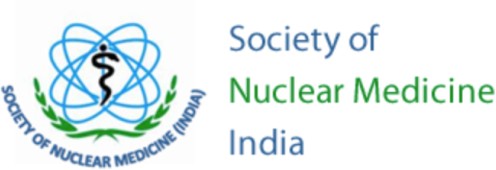 Please type and fill the election manifesto in the template as below. It would be advisable not to exceed the 500 words limit. Name of the candidateQualificationsNumber of years in Nuclear medicineDesignationContribution to SNMI/IJNMAffiliations to professional bodiesSpecific agenda points and brief CV (in less than 500words)Candidate photograph may be inserted at the top right corner of this page